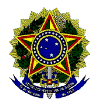 MINISTÉRIO DA EDUCAÇÃOUNIVERSIDADE FEDERAL DO PAMPACAMPUS ALEGRETEPROGRAMA DE PÓS-GRADUAÇÃO EM ENGENHARIAESTÁGIO DOCÊNCIA (anexo II)Nome do aluno:Nome do professor orientador:Nome da disciplina:Curso de graduação:Nome do professor da disciplina:Carga horária da disciplina:Carga horária do estágio (mínimo de 30h):Atividades Executadas:      Aula: x horas                                                        Preparação de aula: x h corresponde aos conteúdos que serão ministrados;                                                        Resolução de exercícios e dúvidas:                                                        Outros:Nota final:OBS: As assinaturas do orientador, discente e professor da disciplina serão realizadas em despacho fornecido pela secretaria do Programa, via SEI